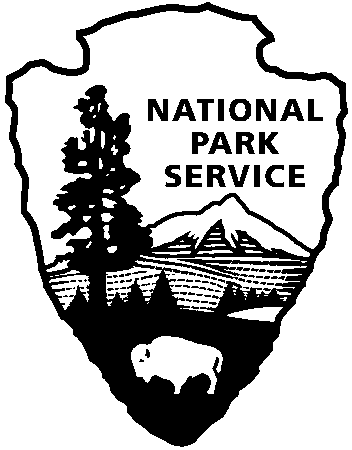 Canaveral National Seashore Reopens after Hurricane IrmaCanaveral National Seashore will reopen the park on Friday, September 15. The Playalinda district (Titusville) will open at regular time of 6:00 am, Apollo district (New Smyrna Beach) will open at 8:00 am. The national seashore sustained considerable damage as hurricane Irma swept through on September 10-11. Some of the boardwalks, docks, facilities and roadways will need repair and rehabilitation for several weeks to come.  Both districts will be opening with limited access to the beach; some parking areas and roads will be closed completely to access.  There will be limited bathroom facilities in some areas and as always bring your own water. All boat ramps within the seashore, both districts, will remain closed. No backcountry camping reservations or permits will be issued for the islands.  Seminole Rest, Oak Hill, will remain closed due to boat debris and dangerous tree limbs.  Canaveral teams are working in the seashore to cleanup and restore areas to reopen for public use.  With the safety of employees and visitors being NPS’ top priority, please be mindful of closed area signs and heavy debris on the beaches.  We ask that no debris be removed by visitors as there is no space to put the trash at this time.  The staff of Canaveral National Seashore will schedule a volunteer beach cleanup as soon as can be accommodated.  www.nps.gov/canaAbout the National Park Service. More than 20,000 National Park Service employees care for America’s 413 national parks and work with communities across the nation to help preserve local history and create close-to-home recreational opportunities. Learn more at www.nps.gov. 